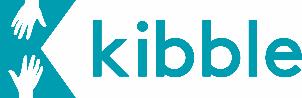 APPLICATION FORMAs it may be necessary to photocopy this form, if you are completing it by hand please use BLOCK CAPITALS and black or blue ink.  A curriculum vitae (CV) will not be accepted in place of this application form.  Proof of all qualifications and membership of professional associations will be required before appointment is confirmed.Please ensure that your name and the title of the post you are applying for are clearly marked on all additional sheetsStrictly Private and ConfidentialKibble Equality and Diversity Monitoring FormKibble wants to meet the aims and commitments set out in its equality policy.  This includes not discriminating under the Equality Act 2010 and building an accurate picture of the make-up of the workforce in encouraging equality and diversity.The organisation needs your help and co-operation to enable it to do this, and therefore we would ask that you complete the following questionnaire.  This information is used only for monitoring purposes and is not part of the selection process.  Information provided will be stored on a computerised database for statistical analysis and controlled in accordance with current General Data Protection Regulation.wHAT IS YOUR ETHNICITY?Ethnic origin is not about nationality, place of birth or citizenship.  It is about the group to which you perceive you belong.  Please tick the appropriate boxThank you for your co-operation.  Please return this form with your application.For the Post of:	Job Reference:1Personal DetailsPersonal DetailsLast Name:Last Name:First Name:Address:Address:Telephone:Email:Postcode:2ReferencesPlease give the names and addresses of two persons, including your present or most recent employer, whom we may approach for a reference.  Members of your family should not be given as referees.  In normal circumstances references will only be taken up for those successful at interview.  We reserve the right to contact any previous employer.Present or Most Recent EmployerPresent or Most Recent EmployerReferee 2Referee 2Full name:Full name:Job Title:Job Title:Company:Company:Address:Address:Email:Email:Is this a Home Address?      Is this a Home Address?      Is this a Home Address?         Is this a Home Address?         Telephone:Telephone:If you do not wish us to approach this referee prior to interview, please mark hereIf you do not wish us to approach this referee prior to interview, please mark hereIf you do not wish us to approach this referee prior to interview, please mark hereIf you do not wish us to approach this referee prior to interview, please mark here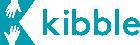 Kibble Education and Care CentreScottish Charity No. SC026917Company limited by guarantee.Registered in Scotland No. SC158220Registered Office: Abercorn House,79 Renfrew RoadPaisley PA3 4DA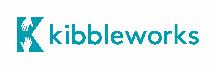 KibbleworksScottish Charity No. SC035861Company limited by guarantee.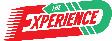 Registered in Scotland No. SC269349Registered Office: Abercorn House,79 Renfrew Road Paisley PA3 4DA3Present or Most Recent EmploymentPresent or Most Recent EmploymentPresent or Most Recent EmploymentJob Title:Job Title:Name of Employer:Name of Employer:Address of Employer:Address of Employer:Date of Appointment: 	        Date of Appointment: 	        Date of Appointment: 	        Date of Leaving:       Period of Notice Required:       Period of Notice Required:       Period of Notice Required:       Present or Most recent Salary:       Full-time  		Part-Time  Part-Time  Full-time  		Part-Time  Part-Time  Full-time  		Part-Time  Part-Time  (Please tick appropriate box)Summary of Duties and Responsibilities:        Summary of Duties and Responsibilities:        Summary of Duties and Responsibilities:        Summary of Duties and Responsibilities:        Reason for leaving/ Wishing to Leave:       Reason for leaving/ Wishing to Leave:       Reason for leaving/ Wishing to Leave:       44Employment HistoryEmployment HistoryEmployment HistoryEmployment HistoryEmployment HistoryEmployment HistoryEmployment HistoryEmployment HistoryEmployment HistoryPlease provide details of your employment history to date, starting with the most recent and accounting for any periods of time since leaving school not spent in employment e.g. full-time education or other circumstances (continue on additional sheets if necessary).Please provide details of your employment history to date, starting with the most recent and accounting for any periods of time since leaving school not spent in employment e.g. full-time education or other circumstances (continue on additional sheets if necessary).Please provide details of your employment history to date, starting with the most recent and accounting for any periods of time since leaving school not spent in employment e.g. full-time education or other circumstances (continue on additional sheets if necessary).Please provide details of your employment history to date, starting with the most recent and accounting for any periods of time since leaving school not spent in employment e.g. full-time education or other circumstances (continue on additional sheets if necessary).Please provide details of your employment history to date, starting with the most recent and accounting for any periods of time since leaving school not spent in employment e.g. full-time education or other circumstances (continue on additional sheets if necessary).Please provide details of your employment history to date, starting with the most recent and accounting for any periods of time since leaving school not spent in employment e.g. full-time education or other circumstances (continue on additional sheets if necessary).Please provide details of your employment history to date, starting with the most recent and accounting for any periods of time since leaving school not spent in employment e.g. full-time education or other circumstances (continue on additional sheets if necessary).Please provide details of your employment history to date, starting with the most recent and accounting for any periods of time since leaving school not spent in employment e.g. full-time education or other circumstances (continue on additional sheets if necessary).Please provide details of your employment history to date, starting with the most recent and accounting for any periods of time since leaving school not spent in employment e.g. full-time education or other circumstances (continue on additional sheets if necessary).Please provide details of your employment history to date, starting with the most recent and accounting for any periods of time since leaving school not spent in employment e.g. full-time education or other circumstances (continue on additional sheets if necessary).Please provide details of your employment history to date, starting with the most recent and accounting for any periods of time since leaving school not spent in employment e.g. full-time education or other circumstances (continue on additional sheets if necessary).Name and Address of Employer Name and Address of Employer Name and Address of Employer Name and Address of Employer From(month and year)From(month and year)To(month and year)To(month and year)Job Title and Main DutiesJob Title and Main DutiesReason For Leaving55Secondary, Further and Higher  Education (or equivalent)Secondary, Further and Higher  Education (or equivalent)Secondary, Further and Higher  Education (or equivalent)Secondary, Further and Higher  Education (or equivalent)Secondary, Further and Higher  Education (or equivalent)Secondary, Further and Higher  Education (or equivalent)Secondary, Further and Higher  Education (or equivalent)Secondary, Further and Higher  Education (or equivalent)Secondary, Further and Higher  Education (or equivalent)School/College/University AttendedSchool/College/University AttendedSchool/College/University AttendedSchool/College/University AttendedFrom ToSubjects/CoursesSubjects/CoursesResultsResultsResults6Professional Qualifications ObtainedProfessional Qualifications ObtainedProfessional Qualifications ObtainedName of Awarding BodyName of Awarding BodyQualificationGrade (if applicable)7Other Qualifications and Training not Covered AboveOther Qualifications and Training not Covered AboveOther Qualifications and Training not Covered AboveOther Qualifications and Training not Covered AboveTitleTitleDateAreas CoveredWhere Undertaken8Membership of Professional Associations9Interests10Driving LicenceDriving LicenceDo you hold a current driving licence ?	Do you hold a current driving licence ?	Yes		No	Restrictions & Endorsements (past or pending)	Restrictions & Endorsements (past or pending)	Restrictions & Endorsements (past or pending)	11Additional Information in Support of your ApplicationPlease describe how your skills, knowledge and experience are relevant to the post applied for.  Please consider carefully the information you have been given before completing this section.  If necessary, continue on additional sheets of A4 paper.  Please ensure your name and the post you are applying for are clearly marked on any supplementary sheets.Please describe how your skills, knowledge and experience are relevant to the post applied for.  Please consider carefully the information you have been given before completing this section.  If necessary, continue on additional sheets of A4 paper.  Please ensure your name and the post you are applying for are clearly marked on any supplementary sheets.12DeclarationDeclarationDeclarationDeclarationDeclarationI certify that, to the best of my knowledge, the information given in this form is accurate and without omission.  I understand and agree that this information may be stored and processed in accordance with the Data Protection Act 1998 and that Kibble may take steps to verify the information I have provided, through references and checks of my qualifications and professional memberships.  I also confirm that I am physically and mentally fit to undertake the role for which I have applied and there are no health issues that would prevent me from carrying out the responsibilities of the post.§I certify that, to the best of my knowledge, the information given in this form is accurate and without omission.  I understand and agree that this information may be stored and processed in accordance with the Data Protection Act 1998 and that Kibble may take steps to verify the information I have provided, through references and checks of my qualifications and professional memberships.  I also confirm that I am physically and mentally fit to undertake the role for which I have applied and there are no health issues that would prevent me from carrying out the responsibilities of the post.§I certify that, to the best of my knowledge, the information given in this form is accurate and without omission.  I understand and agree that this information may be stored and processed in accordance with the Data Protection Act 1998 and that Kibble may take steps to verify the information I have provided, through references and checks of my qualifications and professional memberships.  I also confirm that I am physically and mentally fit to undertake the role for which I have applied and there are no health issues that would prevent me from carrying out the responsibilities of the post.§I certify that, to the best of my knowledge, the information given in this form is accurate and without omission.  I understand and agree that this information may be stored and processed in accordance with the Data Protection Act 1998 and that Kibble may take steps to verify the information I have provided, through references and checks of my qualifications and professional memberships.  I also confirm that I am physically and mentally fit to undertake the role for which I have applied and there are no health issues that would prevent me from carrying out the responsibilities of the post.§I certify that, to the best of my knowledge, the information given in this form is accurate and without omission.  I understand and agree that this information may be stored and processed in accordance with the Data Protection Act 1998 and that Kibble may take steps to verify the information I have provided, through references and checks of my qualifications and professional memberships.  I also confirm that I am physically and mentally fit to undertake the role for which I have applied and there are no health issues that would prevent me from carrying out the responsibilities of the post.§I certify that, to the best of my knowledge, the information given in this form is accurate and without omission.  I understand and agree that this information may be stored and processed in accordance with the Data Protection Act 1998 and that Kibble may take steps to verify the information I have provided, through references and checks of my qualifications and professional memberships.  I also confirm that I am physically and mentally fit to undertake the role for which I have applied and there are no health issues that would prevent me from carrying out the responsibilities of the post.§Applicant’s SignatureApplicant’s SignatureDateOn completion, this form should be returned to:HR OfficeKibble Education and Care CentreGoudie StreetPaisley, PA3 2LGPost(s) Applied ForTitle & Full NameWhiteMixed/Multiple Ethnic GroupsAsian/Asian BritishBlack/African/Caribbean/Black BritishOther Ethnic GroupScottish     Welsh     English     Northern Irish     Irish 	British        Gypsy or Irish Traveller     Prefer not to say 	Any other white background, please write in:White & Black Caribbean   White & Black African   White & Asian Prefer not to say   Any other mixed background, please write in:Indian    Pakistani    Bangladeshi    Chinese    Prefer not to say Any other Asian background, please write in:African     Caribbean     Prefer not to say Any other Black/African/Caribbean background, please write in:Arab    Prefer not to say    Any other ethnic group, please write in:Religion or BeliefNo religion or belief    Buddhist    Christian    Hindu    Jewish 	Muslim    Sikh    Prefer not to say   If other religion or belief, please write in:GenderMan    Woman    Intersex    Non-binary    Prefer not to say                                                                                                                                                                                                                                                                                                                                                                                                                                                                                                                                                                                                                                                                                                                                                                                                                                                                     If you prefer to use your own term, please specify here:Sexual OrientationHeterosexual    Gay    Lesbian    Bisexual    Prefer not to say If you prefer to use your own term, please specify here:Age16-24     25-29     30-34     35-39      40-44     45-49 50-54     55-59     60-64     65+         Prefer not to say  Marital StatusAre you married or in a civil partnership?Yes      No      Prefer not to say  	   Do you have caring responsibilities? If yes, please tick all that applyNone   Primary carer of a child/children (under 18) Primary carer of disabled child/children Primary carer of disabled adult (18 and over) Primary carer of older person Secondary carer (another person carries out main role)    Prefer not to say Do you require a work permit?Yes                   No Do you consider yourself to have a disability or health condition?                                                                                                          Yes    No    Prefer not to say What is the effect or impact of your disability or heath condition on your ability to give your best at work?  Please write in here:The information in this form is for monitoring purposes only.  If you believe you need a ‘reasonable adjustment’, then please discuss this with your manager, or the manager running the recruitment process if you are a job applicant.Do you consider yourself to have a disability or health condition?                                                                                                          Yes    No    Prefer not to say What is the effect or impact of your disability or heath condition on your ability to give your best at work?  Please write in here:The information in this form is for monitoring purposes only.  If you believe you need a ‘reasonable adjustment’, then please discuss this with your manager, or the manager running the recruitment process if you are a job applicant.Where did you learn of this vacancy? (please give name of publication/individual):Where did you learn of this vacancy? (please give name of publication/individual):Are you connected in any way to any present or past pupils or employees of Kibble?  If yes, please give name of pupil or employee and nature of relationship.Are you connected in any way to any present or past pupils or employees of Kibble?  If yes, please give name of pupil or employee and nature of relationship.